СОГЛАСОВАНО                                                                                                   УТВЕРЖДЕНО _______________________                                                                                ООО «Аргус-Динамо» _______________________                                                                                ________________________                                      ______________________    «     .»                        20__ г.                                                                                «     .»                        20__ г.
ПОЛОЖЕНИЕО проведении открытых классификационных соревнованийпо фигурному катанию на коньках «ИСКРЫ ПОБЕДЫ»1. Организаторы соревнований – продюсерский центр «Томирис» при поддержке ООО «Коммерческий Клуб», школа фигурного катания ООО «Аргус-Динамо» 2. Цели и задачи. 
2.1  популяризация и  развитие фигурного катания на коньках в г. Москва; 
2.2  выявление юных перспективных спортсменов; 
2.3  повышение спортивного мастерства; 
2.4  обмен опытом работы тренеров; 2.5  привлечение детей и подростков к активному проведению досуга, привитие любви к спорту;2.6  прокат поставленных программ с целью показа достигнутых результатов;2.7  стимулирование дальнейших занятий фигурным катанием на коньках путем поощрения участников соревнований грамотами и памятными подарками за проделанный труд.3. Место и время проведения. 
Соревнования проводятся «11» мая 2019 г. по адресу: г. Москва, ул. Сокольнический Вал, 1Б, Ледовый дворец «Сокольники»Начало соревнований в 14:00. Подтверждение об участии строго до «01» мая 2019 года. 4. Обеспечение проведение соревнований.Стартовый взнос за соревнования: 
МС,КМС, спортивные разряды с двумя программами – 4500 руб.
юношеские разряды с одной программой – 4000 руб.
Добровольный стартовый взнос оплачивается не позднее 01 мая 2019 г. c перечислением на карту С УКАЗАНИЕМ ФАМИЛИИ, ИМЕНИ УЧАСТНИКАСБЕРБАНКА РОССИИ  № 4276 3801 0847 5554Получатель: Мордасова Елена Владимировна
В заявке, высылаемой по электронной почте указать: ФИО, дату рождения, клуб, город, категорию, в которой будет выступать спортсмен, дату перечисления благотворительного пожертвования.В случае отказа от участия в соревнованиях  без уважительной причины менее чем за 5 дней до проведения соревнований, благотворительные пожертвования не возвращаются, памятный подарок отдается участнику.5. Руководство проведения соревнованиями. 
Телефон для связи:
8-906-781-19-64 Мордасова Елена Владимировна
8-915-053-77-61 Загайтова Мария Александровна6. Обеспечение судейства соревнований.Судейство данных соревнований проводится в соответствии с Приказом Минспорта России от 18.09.2014 N 781 (ред. от 20.06.2016), Приказом Департамента по физической культуре, спорту и туризму Администрации г. Москва от 02.07.2010 № 247 и ЕВСК 2015-2018.7. Информационное обеспечение соревнований.Во время проведения соревнований будет вестись запись каждой исполняемой программы оператором видеоповтора. Для желающих получить запись проката спортсмена, можно оставить запрос оператору видеоповтора перед стартом, либо при подаче заявки на участие по электронному адресу pantera.0075@mail.ru, maryzag2007@yandex.ru. Видеозапись можно будет получить как на электронную почту, так и на свои флеш-карты участников.8. Подведение итогов и награждение.Подведение итогов производится в каждой категории, каждого возраста.Победитель определяется по наибольшей сумме баллов. Победители и призеры соревнований награждаются медалями, дипломами и призами. 9.Участники и программа соревнований.Участники соревнований объединяются по возрастным группам. Организаторы оставляют за собой право формировать (разделять или объединять) возрастные группыВиды соревнований:  спортивные программы в соответствии с ЕВСК 2019.	10. Программа соревнований.Нормы, требования и условия их выполнения по виду спорта «фигурное катание на коньках»Требования и условия их выполнения для присвоения спортивного звания мастер спорта России международного класса.МСМК выполняется с 14 лет, в спортивной дисциплине «синхронное катание» – с 15 летТребования и условия их выполнения для присвоения спортивного звания мастер спорта России и спортивного разряда кандидат в мастера спорта.МС выполняется с 14 лет, КМС – с 11 лет, в спортивной дисциплине «синхронное катание»: МС – с 15 лет, КМС – с 13 летНормы и условия их выполнения для присвоения I-III спортивных разрядов, юношеских спортивных разрядов.I спортивный разряд выполняется с 10 лет, II спортивный разряд – с 9 лет, III спортивный разряд – с 8 лет, юношеские спортивные разряды – с 6 летИные условияНорма выполнена только при соблюдении 
пункта 4 «Классификационные программы» норм, требований иусловий их выполнения по виду спорта «фигурное катание на коньках».Баллы указаны с учетом технического результата и 
ГОЕ.Все спортивные судьи назначаются общероссийской спортивной федерацией, аккредитованной по виду спорта«фигурное катание на коньках».Среди мужчин, женщин проводятся Кубок субъекта Российской Федерации и спортивные соревнования более низкого статуса.В спортивной дисциплине «одиночное катание» проводятся:Первенства России, Всероссийская Спартакиада между субъектами Российской Федерации, другие всероссийские спортивные соревнования, включенные в ЕКП, среди лиц с ограничением верхней границывозраста, всероссийские физкультурные мероприяти, включенные в ЕКП, среди лиц с ограничением верхнейграницы возраста, первенства федерального округа, двух и более федеральных округов, первенства г. Москвы, г. Санкт-Петербурга, проводятся в следующих возрастных группах: юниоры, юниорки (13-19 лет), юноши, девушки (10-15 лет).Первенства субъекта Российской Федерации, другие официальные спортивные соревнования субъекта Российской Федерации среди лиц с ограничением верхней границы возраста, официальные физкультурныемероприятия субъекта Российской Федерации среди лиц с ограничением верхней границы возраста, первенства муниципального образования, другие официальные спортивные соревнования муниципального образованиясреди лиц с ограничением верхней границы возраста, официальные физкультурные мероприятия муниципального образования среди лиц с ограничением верхней границы возраста проводятся в следующих возрастных группах: юниоры, юниорки (13-19 лет), юноши, девушки (10-15 лет), мальчики, девочки (6-9 лет).В спортивных дисциплинах «парное катание» и «танцы на льду» проводятся первенства России,Всероссийская Спартакиада между субъектами Российской Федерации, другие всероссийские спортивные соревнования, включенные в ЕКП, среди лиц с ограничением верхней границы возраста, всероссийские физкультурные мероприяти, включенные в ЕКП, среди лиц с ограничением верхней границы возраста,первенства федерального округа, двух и более федеральных округов, первенства г. Москвы, г. Санкт-Петербурга, первенства субъекта Российской Федерации, другие официальные спортивные соревнования субъектаРоссийской Федерации среди лиц с ограничением верхней границы возраста, официальные физкультурныемероприятия субъекта Российской Федерации среди лиц с ограничением верхней границы возраста, первенства муниципального образования, другие официальные спортивные соревнования муниципального образованиясреди лиц с ограничением верхней границы возраста, официальные физкультурные мероприятия муниципального образования среди лиц с ограничением верхней границы возраста проводятся в следующих возрастных группах: юниоры (13-21 год), юниорки (13-19 лет) и юноши (10-19 лет), девушки (10-17 лет).В спортивной дисциплине «синхронное катание» проводятся первенства России, Всероссийская Спартакиада между субъектами Российской Федерации, другие всероссийские спортивные соревнования, включенные в ЕКП, среди лиц с ограничением верхней границы возраста, всероссийские физкультурные мероприяти, включенные в ЕКП, среди лиц с ограничением верхней границы возраста, первенства федерального округа, двух и болеефедеральных округов, первенства г. Москвы, г. Санкт-Петербурга, первенства субъекта Российской Федерации, другие официальные спортивные соревнования субъекта Российской Федерации среди лиц с ограничением верхней границы возраста, официальные физкультурные мероприятия субъекта Российской Федерации среди лиц с ограничением верхней границы возраста, другие официальные спортивные соревнования муниципальногообразования среди лиц с ограничением верхней границы возраста, официальные физкультурные мероприятия муниципального образования среди лиц с ограничением верхней границы возраста проводятся в возрастной группе юниоры, юниорки (13-19 лет).Классификационные программы.Предписанные шаги для выполнения спортивных разрядов.I спортивный разряд.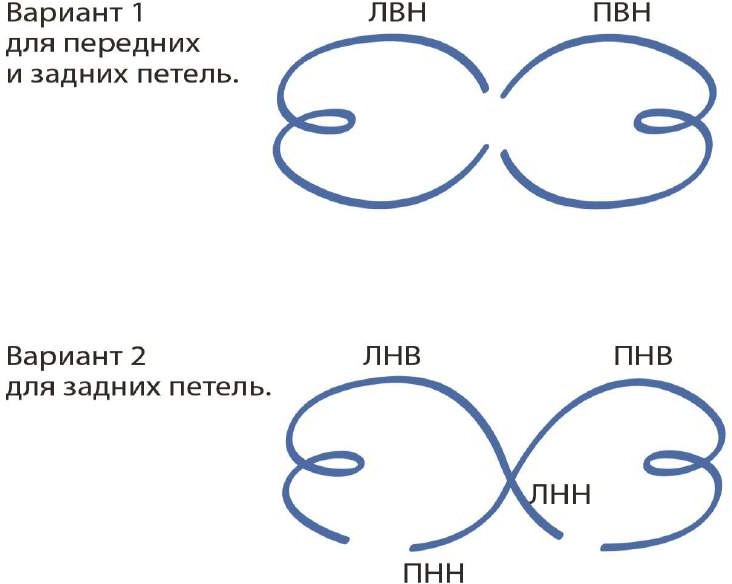 Рисунок 1. Варианты для передних и задних петель.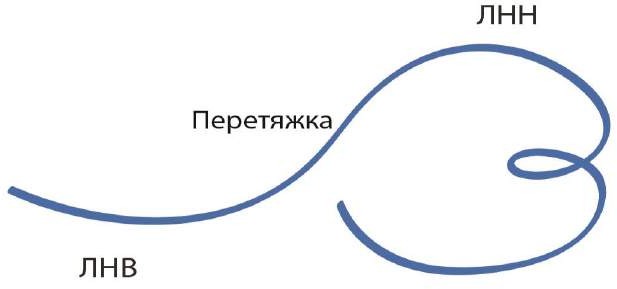 Рисунок 2. Петля с перетяжкой.II спортивный разряд.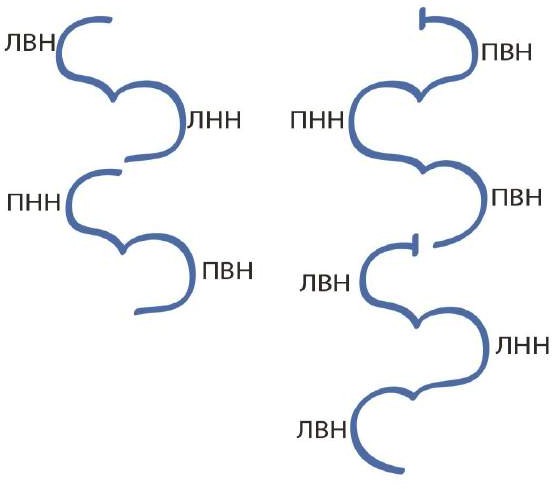 Рисунок 3. Выкрюк наружу.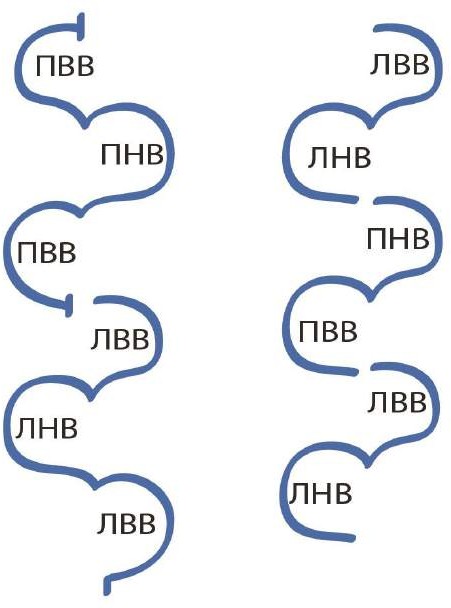 Рисунок 4. Выкрюк внутрь.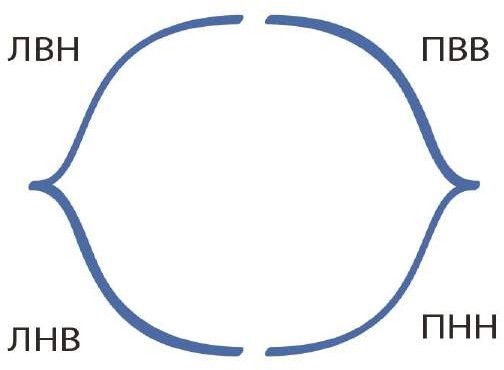 Рисунок 5. Скобка наружу.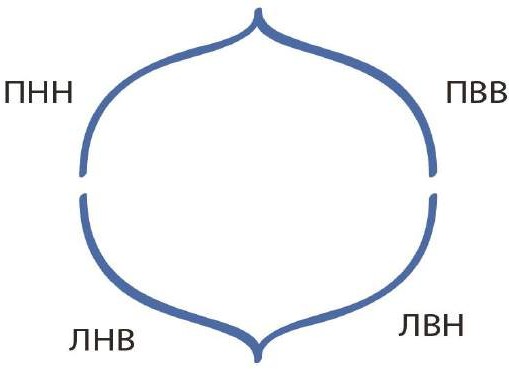 Рисунок 6. Скобка внутрь.III спортивный разряд.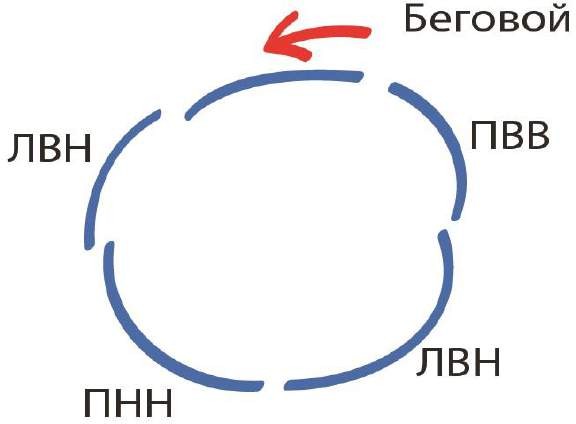 Вариант 1.Вариант 2.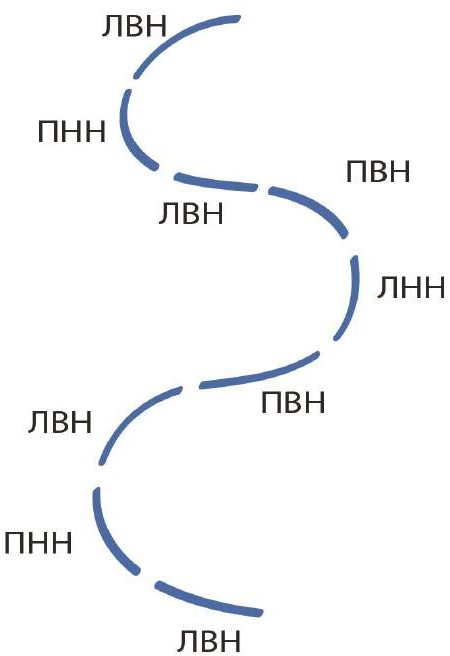 Рисунок 7. Моухок наружу.Вариант 1.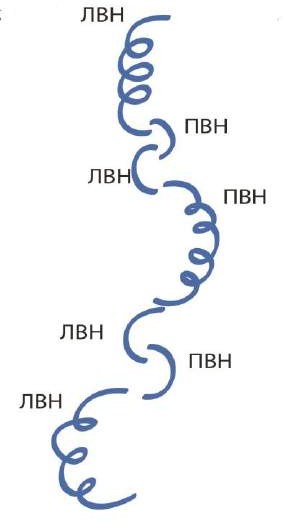 Вариант 2.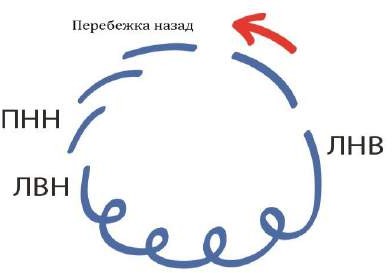 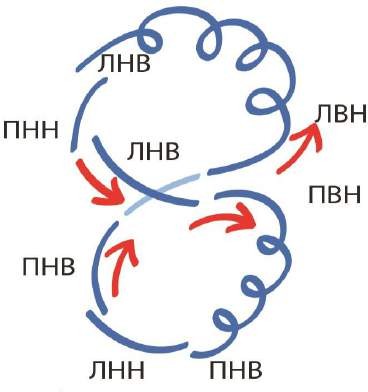 Вариант 3.Рисунок 8. Твизл вперед наружу не менее трех оборотов.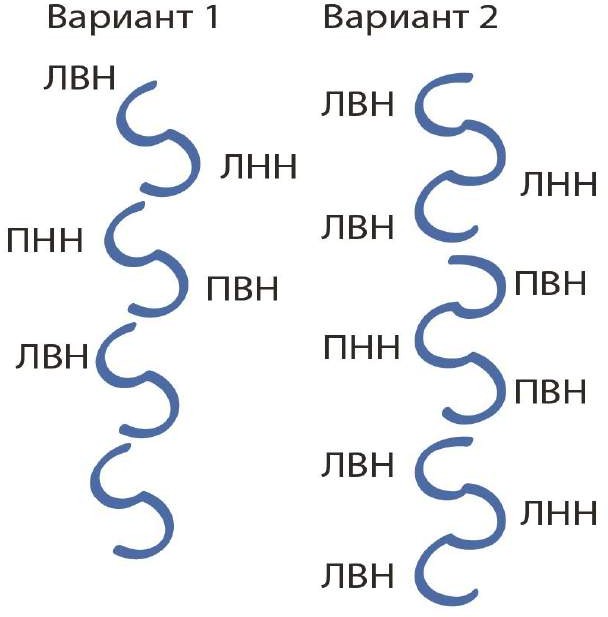 Рисунок 9. Крюк вперед наружу.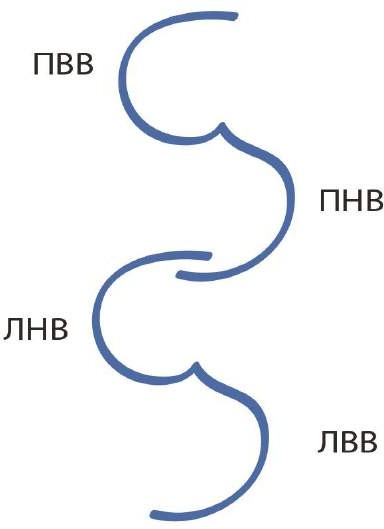 Рисунок 10. Крюк внутрь.I юношеский спортивный разряд.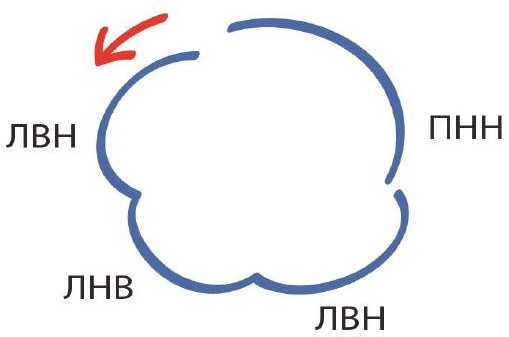 Рисунок 11. Тройка вперед наружу трехкратная.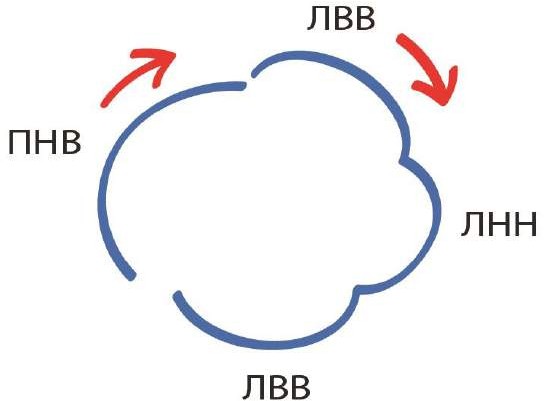 Рисунок 12. Тройка вперед внутрь трехкратная.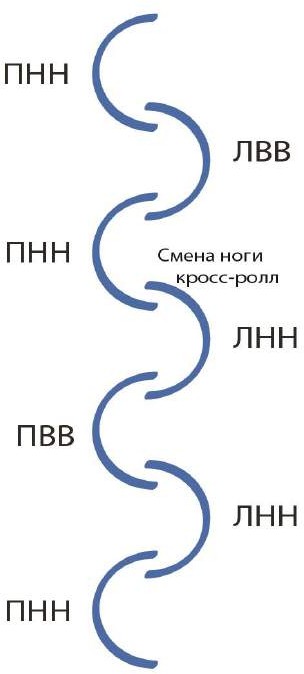 Рисунок 13. Чоктау.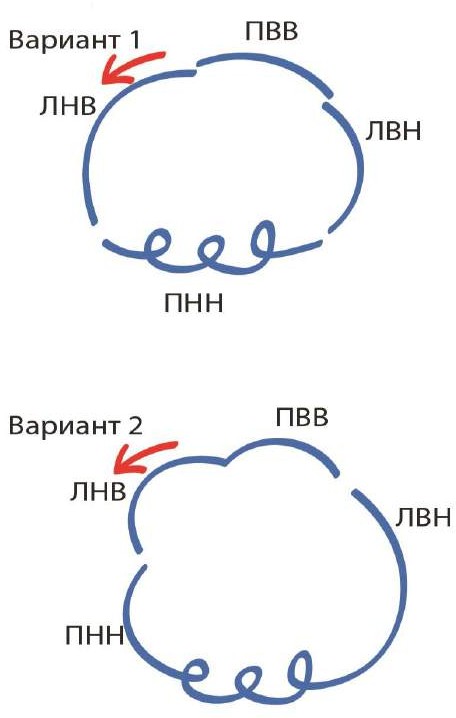 Рисунок 14. Твизл назад наружу не менее трех оборотов.II юношеский спортивный разряд.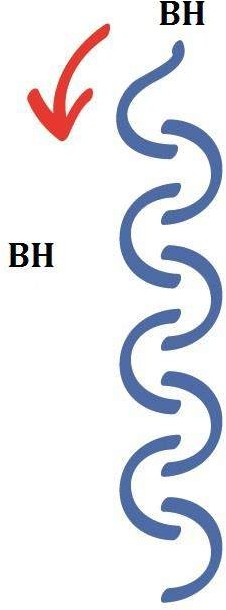 Рисунок 15. Кросс-ролл вперед.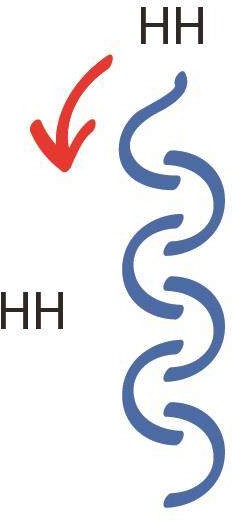 Рисунок 16. Кросс-ролл назад.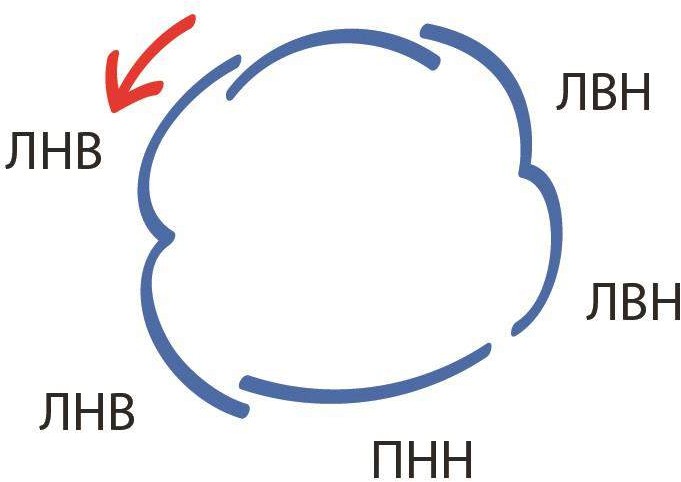 Рисунок 17. Тройка вперед наружу.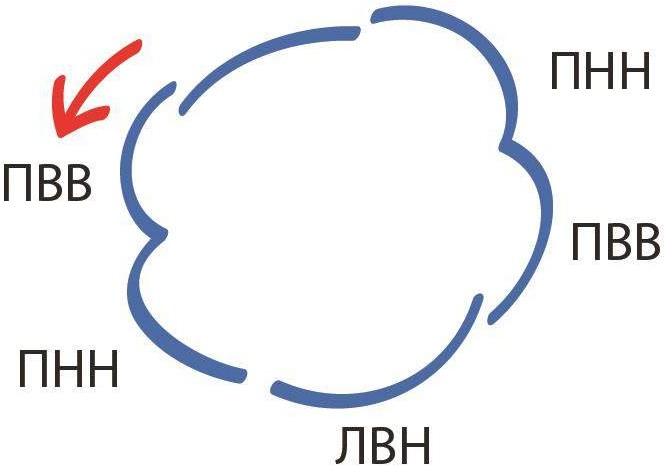 Рисунок 18. Тройка вперед внутрь.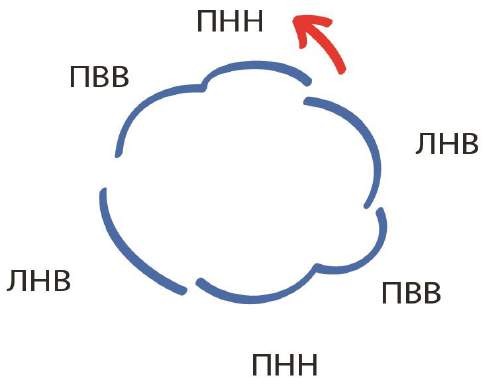 Рисунок 19. Тройка назад наружу (Риттбергеровская).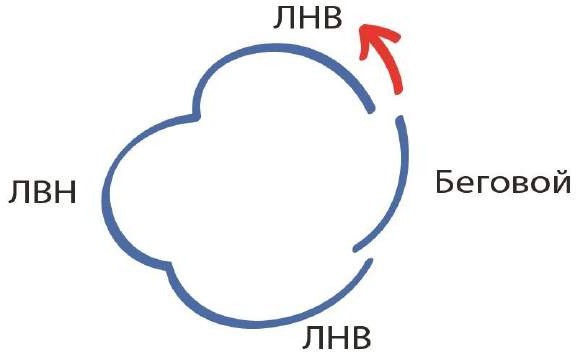 Рисунок 20. Тройка назад внутрь двухкратная.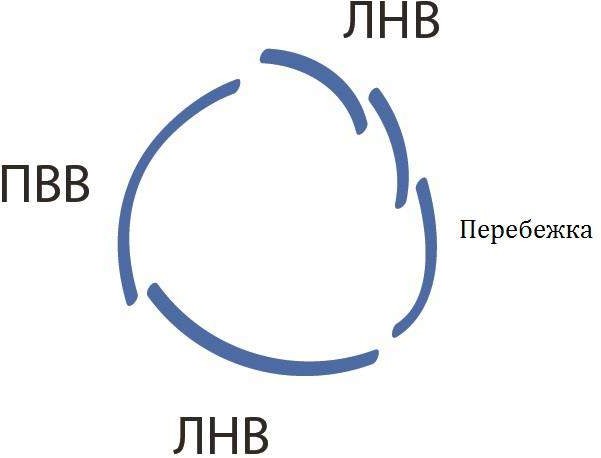 Рисунок 21. Перебежка назад с моухоками вперед внутрь.III юношеский спортивный разряд.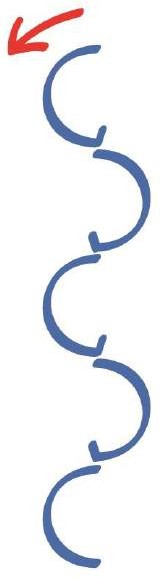 Рисунок 22. Дуги вперед наружу.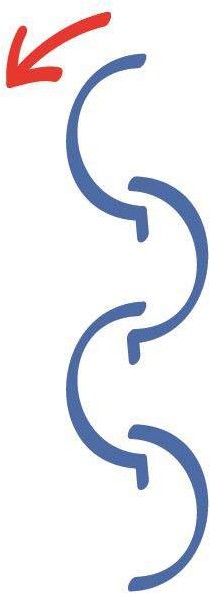 Рисунок 23. Дуги вперед внутрь.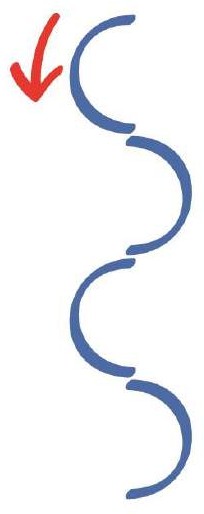 Рисунок 24. Дуги назад наружу.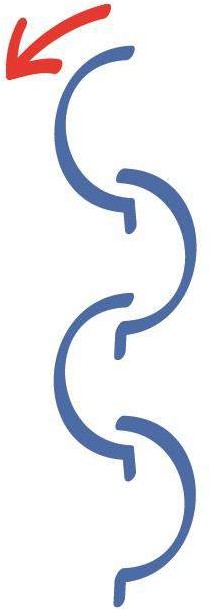 Рисунок 25. Дуги назад внутрь.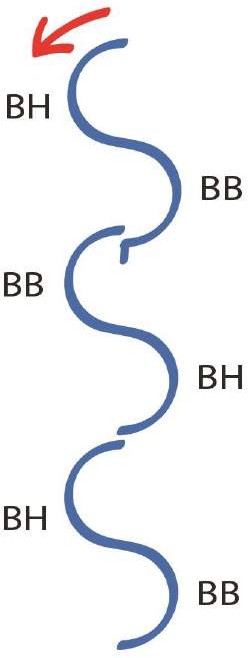 Рисунок 26. Перетяжка вперед (с двух ног).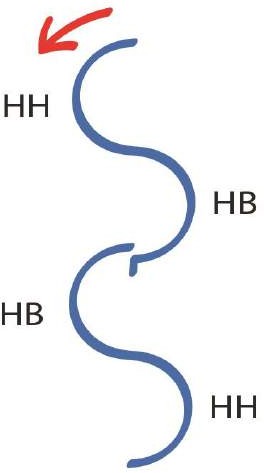 Рисунок 27. Перетяжка назад (с двух ног).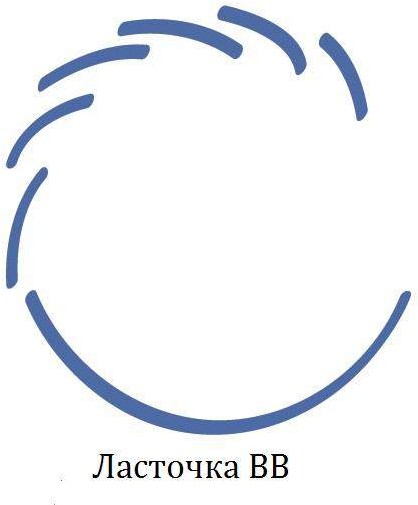 Рисунок 28. Перебежка вперед с ласточкой вперед внутрь.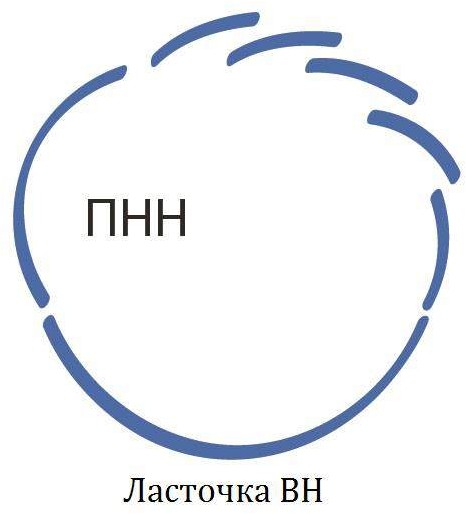 Рисунок 29. Перебежка назад с ласточкой вперед наружу.Сокращения, используемые в настоящих нормах, требованиях и условиях их выполнения по виду спорта «фигурное катание на коньках»:МСМК – спортивное звание мастер спорта России международного класса; МС – спортивное звание мастер спорта России;КМС – спортивный разряд кандидат в мастера спорта;I – первый; II – второй; III – третий;ЕКП – Единый календарный план межрегиональных, всероссийских имеждународных физкультурных мероприятий и спортивных мероприятий;М – мужской пол;Ж – женский пол;ВВ – вперед внутрь; ВН – вперед наружу;ГОЕ – дополнительная оценка стоимости качества исполнения элемента; ЛВВ – левая нога вперед внутренняя кромка конька;ЛВН – левая нога вперед наружная кромка конька; ЛНВ – левая нога назад внутренняя кромка конька; ЛНН – левая нога назад наружная кромка конька; НВ – назад внутрь;НН – назад наружу;ПВВ – правая нога вперед внутренняя кромка конька; ПВН – правая нога вперед наружная кромка конька; ПНВ – правая нога назад внутренняя кромка конька; ПНН – правая нога назад наружная кромка конька.11. Условия допуска к соревнованиям. 
К участию в соревнованиях допускаются команды и спортсмены, на основании именной заявки. В день соревнований на регистрации участник или его представитель предоставляет: заявку, медицинский полис, паспорт или свидетельство о рождении спортсмена. Без предоставления всех документов участник дисквалифицируется без возвращения стартового взноса. На каждого ребенка предусмотрен 1 взрослый сопровождающий.12.Требование к музыкальному сопровождению.
Музыкальное сопровождение должно быть на подписанных СД - дисках (фамилия, имя, разряд, название организации), либо на USB-накопителях.  Музыкальное сопровождение программ сдается не менее чем за 1 час до начала разминки по каждому разряду. Также, чтобы  с целью оптимизации соревновательного процесса, можно выслать музыкальное сопровождение программы в читаемом формате на электронный адрес pantera.0075@mail.ru, maryzag2007@yandex.ru с указанием фамилии спортсмена и категории, в которой он будет выступать.
13.Ответственность за безопасность. 
 Организаторы соревнований не несут ответственности за травмы и ущерб здоровью полученных участниками соревнований. Данная ответственность возлагается на самих спортсменов, их родителей и организации, заявившие для участия в соревнованиях соответствующих спортсменов.
Организаторы оставляют за собой право перенести или отменить данное событие, уведомив об этом заблаговременно всех подавших заявки.14. Рассмотрение апелляцийПретензии по решению судейской и технической бригад не принимаются. Все спорные вопросы решаются на основании видеоматериалов программ. Претензии, связанные с математической ошибкой (Rule 123 ISU Constitufion&General Regulation), подаются в письменном виде в течение 1 часа после окончания соревнований в данном виде программы до церемонии награждения.В случае нарушения представителем какого-либо участника порядка проведения соревнований и дестабилизации работы судейской бригады либо организаторов соревнований, данный участник дисквалифицируется, его результат аннулируется, благотворительные пожертвования не возвращаются.15. Размещение и питание участников соревнований.Для желающих приехать ранее дня старта имеется возможность размещения в гостиницах города.Настоящее Положение является официальным вызовом на соревнования.
Первенство мираЮниоры, юниорки (13-19 лет)Одиночное катание1Первенство мираЮниоры (13-21 год),юниорки (13-19 лет)Парное катание, танцы на льду1Первенство мираУсловие: занять 1-6 место на чемпионате России в текущем спортивном сезоне (с 1 июля по 30 июня)Условие: занять 1-6 место на чемпионате России в текущем спортивном сезоне (с 1 июля по 30 июня)Условие: занять 1-6 место на чемпионате России в текущем спортивном сезоне (с 1 июля по 30 июня)Всемирная универсиадаЮниоры, юниорки (18-25 лет)Одиночное катание,парное катание, танцы на льду,синхронное катание1Другие международные спортивные соревнования,включенные в ЕКПМужчины, женщиныОдиночное катание, парное катание, танцы на льду1-6*Другие международные спортивные соревнования,включенные в ЕКПМужчины, женщиныОдиночное катание, парное катание, танцы на льду*Условие: финал спортивного соревнования из 6 этапов, отбор на которое осуществляется по итогам чемпионата мираДругие международные спортивные соревнования,включенные в ЕКПМужчины, женщиныОдиночное катание, парное катание, танцы на льду1-3**Другие международные спортивные соревнования,включенные в ЕКПМужчины, женщиныОдиночное катание, парное катание, танцы на льду**Условие: этап спортивного соревнования, состоящего из 6 этапов, отбор на которое осуществляется по итогам чемпионата мираИные условияДля участия в спортивных соревнованиях спортсмен должен достичь установленного возраста в спортивный сезон (с 1 июля по 30 июня) проведения спортивных соревнованийДля участия в спортивных соревнованиях спортсмен должен достичь установленного возраста в спортивный сезон (с 1 июля по 30 июня) проведения спортивных соревнованийДля участия в спортивных соревнованиях спортсмен должен достичь установленного возраста в спортивный сезон (с 1 июля по 30 июня) проведения спортивных соревнованийСтатус спортивных соревнований,общекомандное местоПол, возрастСпортивная дисциплинаТребование: занять местоТребование: занять местоСтатус спортивных соревнований,общекомандное местоПол, возрастСпортивная дисциплинаМСКМС12345Юношеские Олимпийские игрыЮниоры, юниорки (13-19 лет)Одиночное катание, парное катание,танцы на льду12-5Юношеские Олимпийские игрыУсловие: участие в чемпионате России в текущем спортивном сезоне (с 1 июля по 30 июня)Условие: участие в чемпионате России в текущем спортивном сезоне (с 1 июля по 30 июня)Условие: участие в чемпионате России в текущем спортивном сезоне (с 1 июля по 30 июня)Условие: участие в чемпионате России в текущем спортивном сезоне (с 1 июля по 30 июня)Европейский юношеский Олимпийский фестивальЮниоры, юниорки(13-19 лет)Одиночное катание12-5Европейский юношеский Олимпийский фестивальЮноши, девушки (10-15 лет)Одиночное катание12-5Европейский юношеский Олимпийский фестивальУсловие: участие в чемпионате России в текущем спортивном сезоне (с 1 июля по 30 июня)Условие: участие в чемпионате России в текущем спортивном сезоне (с 1 июля по 30 июня)Условие: участие в чемпионате России в текущем спортивном сезоне (с 1 июля по 30 июня)Условие: участие в чемпионате России в текущем спортивном сезоне (с 1 июля по 30 июня)Чемпионат РоссииМужчины, женщиныОдиночное катание1-1011-18Чемпионат РоссииМужчины, женщиныПарное катание, танцы на льду1-89-15Чемпионат РоссииМужчины, женщиныСинхронное катание1-23-6ВсероссийскаяСпартакиада междусубъектами Российской Федерации средисильнейших спортсменовМужчины, женщиныОдиночное катание1-56-10ВсероссийскаяСпартакиада междусубъектами Российской Федерации средисильнейших спортсменовМужчины, женщиныПарное катание, танцы на льду1-23-8Кубок России (финал)Мужчины, женщиныОдиночное катание1-56-15Кубок России (финал)Мужчины, женщиныПарное катание,танцы на льду1-34-10Кубок России (финал)Мужчины, женщиныСинхронное катание12-5Первенство РоссииЮниоры, юниорки(13-19 лет)Одиночное катание1-10Первенство РоссииЮноши, девушки(10-15 лет)Одиночное катание1Первенство РоссииЮниоры  (13-21 год),юниорки  (13-19 лет)Парное катание, танцы на льду1-8Первенство РоссииЮноши  (10-19 лет),девушки  (10-17 лет)Парное катание, танцы на льду1-5Первенство РоссииЮниоры, юниорки(13-19 лет)Синхронное катание1-3ВсероссийскаяСпартакиада междусубъектами Российской ФедерацииЮниоры, юниорки(13-19 лет)Одиночное катание1-10ВсероссийскаяСпартакиада междусубъектами Российской ФедерацииЮноши, девушки(10-15 лет)Одиночное катание1ВсероссийскаяСпартакиада междусубъектами Российской ФедерацииЮниоры  (13-21 год),юниорки  (13-19 лет)Парное катание,танцы на льду1-8ВсероссийскаяСпартакиада междусубъектами Российской ФедерацииЮноши  (10-19 лет),девушки  (10-17 лет)Парное катание,танцы на льду1-5ВсероссийскаяСпартакиада междусубъектами Российской ФедерацииЮниоры, юниорки(13-19 лет)Синхронное катание1-3Другие всероссийские спортивныесоревнования, включенные в ЕКПМужчины, женщиныОдиночное катание1-3*4-6*Другие всероссийские спортивныесоревнования, включенные в ЕКПМужчины, женщиныОдиночное катание12-3Другие всероссийские спортивныесоревнования, включенные в ЕКПМужчины, женщиныОдиночное катание*Условие: спортивное соревнование, проводимое по регламенту Кубка России*Условие: спортивное соревнование, проводимое по регламенту Кубка РоссииДругие всероссийские спортивныесоревнования, включенные в ЕКПМужчины, женщиныПарное катание, танцы на льду1-3*4-6*Другие всероссийские спортивныесоревнования, включенные в ЕКПМужчины, женщиныПарное катание, танцы на льду12-3Другие всероссийские спортивныесоревнования, включенные в ЕКПМужчины, женщиныПарное катание, танцы на льду*Условие: спортивное соревнование, проводимое по регламенту Кубка России*Условие: спортивное соревнование, проводимое по регламенту Кубка РоссииДругие всероссийские спортивныесоревнования, включенные в ЕКПЮниоры, юниорки (13-19 лет)Одиночное катание1-3Другие всероссийские спортивныесоревнования, включенные в ЕКПЮноши, девушки(10-15 лет)Одиночное катание1-3Другие всероссийские спортивныесоревнования, включенные в ЕКПЮниоры  (13-21 год),юниорки  (13-19 лет)Парное катание,танцы на льду1-3Другие всероссийские спортивныесоревнования, включенные в ЕКПЮниоры, юниорки(13-19 лет)Синхронное катание1-2Чемпионат федерального округа, чемпионатыг. Москвы, г. Санкт- ПетербургаМужчины, женщиныОдиночное катание, парное катание, танцы на льду12-6Первенство федерального округа, двух и болеефедеральных округовЮниоры, юниорки (13-19 лет)Одиночное катание1-3Первенство федерального округа, двух и болеефедеральных округовЮноши, девушки(10-15 лет)Одиночное катание1-3Первенство федерального округа, двух и болеефедеральных округовЮниоры  (13-21 год),юниорки  (13-19 лет)Парное катание,танцы на льду1-3Первенство федерального округа, двух и болеефедеральных округовЮноши  (10-19 лет),девушки  (10-17 лет)Парное катание,танцы на льду1-2Первенство федерального округа, двух и болеефедеральных округовЮниоры, юниорки(13-19 лет)Синхронное катание1Первенстваг. Москвы, г. Санкт- ПетербургаЮниоры, юниорки (13-19 лет)Одиночное катание1-5Первенстваг. Москвы, г. Санкт- ПетербургаЮноши, девушки (10-15 лет)Одиночное катание1-3Первенстваг. Москвы, г. Санкт- ПетербургаЮниоры  (13-21 год),юниорки  (13-19 лет)Парное катание, танцы на льду1-3Первенстваг. Москвы, г. Санкт- ПетербургаЮниоры, юниорки(13-19 лет)Синхронное катание1Кубок субъекта Российской Федерации(Финал)Мужчины, женщиныОдиночное катание1-5Кубок субъекта Российской Федерации(Финал)Мужчины, женщиныПарное катание,танцы на льду1-4Кубок субъекта Российской Федерации(Финал)Мужчины, женщиныСинхронное катание1-3Первенство субъекта Российской Федерации (кроме г. Москвы,г. Санкт-Петербурга)Юниоры, юниорки(13-19 лет)Одиночное катание1-3Первенство субъекта Российской Федерации (кроме г. Москвы,г. Санкт-Петербурга)Юноши, девушки(10-15 лет)Одиночное катание1-3Первенство субъекта Российской Федерации (кроме г. Москвы,г. Санкт-Петербурга)Юниоры  (13-21 год),юниорки  (13-19 лет)Парное катание,танцы на льду1-2Иные условияВ короткой программе в спортивных дисциплинах «одиночное катание» и «парное катание» средняя оценка всех спортивных судей за качество исполнения всех элементов должна быть не менее оценки спортивного судьи (-2).Необходимо выполнить все элементы, предусмотренные пунктом 4 «Классификационные программы» норм, требований и условий их выполнения по виду спорта «фигурное катание на коньках» для МС, КМС, раздельно в короткой и произвольной программах.Требование выполнено только при соблюдении пункта 4 «Классификационные программы» норм, требований и условий их выполнения по виду спорта «фигурное катание на коньках».Для присвоения МС необходимо не менее 7 спортивных судей, оценивающих качество исполнения элементов и компонентов программы, один из которых выполняет функции старшего судьи. Из них не менее 5 спортивных судей квалификационной категории«спортивный судья всероссийской категории» и не менее 4 спортивных судейквалификационной категории не ниже «спортивный судья первой категории», технический контролер, технический специалист, ассистент технического специалиста, оператор ввода данных и оператор видео повтора, назначенные общероссийской спортивной федерацией, аккредитованной по виду спорта «фигурное катание на коньках».В короткой программе в спортивных дисциплинах «одиночное катание» и «парное катание» средняя оценка всех спортивных судей за качество исполнения всех элементов должна быть не менее оценки спортивного судьи (-2).Необходимо выполнить все элементы, предусмотренные пунктом 4 «Классификационные программы» норм, требований и условий их выполнения по виду спорта «фигурное катание на коньках» для МС, КМС, раздельно в короткой и произвольной программах.Требование выполнено только при соблюдении пункта 4 «Классификационные программы» норм, требований и условий их выполнения по виду спорта «фигурное катание на коньках».Для присвоения МС необходимо не менее 7 спортивных судей, оценивающих качество исполнения элементов и компонентов программы, один из которых выполняет функции старшего судьи. Из них не менее 5 спортивных судей квалификационной категории«спортивный судья всероссийской категории» и не менее 4 спортивных судейквалификационной категории не ниже «спортивный судья первой категории», технический контролер, технический специалист, ассистент технического специалиста, оператор ввода данных и оператор видео повтора, назначенные общероссийской спортивной федерацией, аккредитованной по виду спорта «фигурное катание на коньках».В короткой программе в спортивных дисциплинах «одиночное катание» и «парное катание» средняя оценка всех спортивных судей за качество исполнения всех элементов должна быть не менее оценки спортивного судьи (-2).Необходимо выполнить все элементы, предусмотренные пунктом 4 «Классификационные программы» норм, требований и условий их выполнения по виду спорта «фигурное катание на коньках» для МС, КМС, раздельно в короткой и произвольной программах.Требование выполнено только при соблюдении пункта 4 «Классификационные программы» норм, требований и условий их выполнения по виду спорта «фигурное катание на коньках».Для присвоения МС необходимо не менее 7 спортивных судей, оценивающих качество исполнения элементов и компонентов программы, один из которых выполняет функции старшего судьи. Из них не менее 5 спортивных судей квалификационной категории«спортивный судья всероссийской категории» и не менее 4 спортивных судейквалификационной категории не ниже «спортивный судья первой категории», технический контролер, технический специалист, ассистент технического специалиста, оператор ввода данных и оператор видео повтора, назначенные общероссийской спортивной федерацией, аккредитованной по виду спорта «фигурное катание на коньках».В короткой программе в спортивных дисциплинах «одиночное катание» и «парное катание» средняя оценка всех спортивных судей за качество исполнения всех элементов должна быть не менее оценки спортивного судьи (-2).Необходимо выполнить все элементы, предусмотренные пунктом 4 «Классификационные программы» норм, требований и условий их выполнения по виду спорта «фигурное катание на коньках» для МС, КМС, раздельно в короткой и произвольной программах.Требование выполнено только при соблюдении пункта 4 «Классификационные программы» норм, требований и условий их выполнения по виду спорта «фигурное катание на коньках».Для присвоения МС необходимо не менее 7 спортивных судей, оценивающих качество исполнения элементов и компонентов программы, один из которых выполняет функции старшего судьи. Из них не менее 5 спортивных судей квалификационной категории«спортивный судья всероссийской категории» и не менее 4 спортивных судейквалификационной категории не ниже «спортивный судья первой категории», технический контролер, технический специалист, ассистент технического специалиста, оператор ввода данных и оператор видео повтора, назначенные общероссийской спортивной федерацией, аккредитованной по виду спорта «фигурное катание на коньках».№ п/пСпортивная дисциплинаЕдиницы измеренияСпортивные разрядыСпортивные разрядыСпортивные разрядыСпортивные разрядыСпортивные разрядыСпортивные разрядыЮношеские спортивные разрядыЮношеские спортивные разрядыЮношеские спортивные разрядыЮношеские спортивные разрядыЮношеские спортивные разрядыЮношеские спортивные разряды№ п/пСпортивная дисциплинаЕдиницы измеренияIIIIIIIIIIIIIIIIIIIIIIII№ п/пСпортивная дисциплинаЕдиницы измеренияМЖМЖМЖМЖМЖМЖ1Одиночное катаниеБаллы (не менее) за короткую/произвольную программы для I-IIспортивных разрядов, за произвольную программу для III спортивногоразряда и юношеских спортивных разрядов19/3019/3013/1913/19161613131111772Парное катаниеБаллы (не менее) за короткую/произвольную программы для I спортивного разряда, за произвольную программу для II спортивного разряда17/2317/2313132Условие:Условие:Средняя оценка всех спортивных судей за качество исполнения всех поддержек, выбросов и прыжковыхэлементов должна быть не ниже оценки спортивного судьи (-2) у большинства спортивных судейСредняя оценка всех спортивных судей за качество исполнения всех поддержек, выбросов и прыжковыхэлементов должна быть не ниже оценки спортивного судьи (-2) у большинства спортивных судейСредняя оценка всех спортивных судей за качество исполнения всех поддержек, выбросов и прыжковыхэлементов должна быть не ниже оценки спортивного судьи (-2) у большинства спортивных судейСредняя оценка всех спортивных судей за качество исполнения всех поддержек, выбросов и прыжковыхэлементов должна быть не ниже оценки спортивного судьи (-2) у большинства спортивных судейСредняя оценка всех спортивных судей за качество исполнения всех поддержек, выбросов и прыжковыхэлементов должна быть не ниже оценки спортивного судьи (-2) у большинства спортивных судейСредняя оценка всех спортивных судей за качество исполнения всех поддержек, выбросов и прыжковыхэлементов должна быть не ниже оценки спортивного судьи (-2) у большинства спортивных судейСредняя оценка всех спортивных судей за качество исполнения всех поддержек, выбросов и прыжковыхэлементов должна быть не ниже оценки спортивного судьи (-2) у большинства спортивных судейСредняя оценка всех спортивных судей за качество исполнения всех поддержек, выбросов и прыжковыхэлементов должна быть не ниже оценки спортивного судьи (-2) у большинства спортивных судейСредняя оценка всех спортивных судей за качество исполнения всех поддержек, выбросов и прыжковыхэлементов должна быть не ниже оценки спортивного судьи (-2) у большинства спортивных судейСредняя оценка всех спортивных судей за качество исполнения всех поддержек, выбросов и прыжковыхэлементов должна быть не ниже оценки спортивного судьи (-2) у большинства спортивных судейСредняя оценка всех спортивных судей за качество исполнения всех поддержек, выбросов и прыжковыхэлементов должна быть не ниже оценки спортивного судьи (-2) у большинства спортивных судейСредняя оценка всех спортивных судей за качество исполнения всех поддержек, выбросов и прыжковыхэлементов должна быть не ниже оценки спортивного судьи (-2) у большинства спортивных судей3Танцы на льдуБаллы (не менее) за 2паттерн танца/ произвольный танец26/2326/2323,5/1423,5/1419,5/919,5/93Условие:Условие:Средняя оценка всех спортивных судей за качество исполнения всех элементов танца должна быть не нижеоценки спортивного судьи (-2) у большинства спортивных судейСредняя оценка всех спортивных судей за качество исполнения всех элементов танца должна быть не нижеоценки спортивного судьи (-2) у большинства спортивных судейСредняя оценка всех спортивных судей за качество исполнения всех элементов танца должна быть не нижеоценки спортивного судьи (-2) у большинства спортивных судейСредняя оценка всех спортивных судей за качество исполнения всех элементов танца должна быть не нижеоценки спортивного судьи (-2) у большинства спортивных судейСредняя оценка всех спортивных судей за качество исполнения всех элементов танца должна быть не нижеоценки спортивного судьи (-2) у большинства спортивных судейСредняя оценка всех спортивных судей за качество исполнения всех элементов танца должна быть не нижеоценки спортивного судьи (-2) у большинства спортивных судейСредняя оценка всех спортивных судей за качество исполнения всех элементов танца должна быть не нижеоценки спортивного судьи (-2) у большинства спортивных судейСредняя оценка всех спортивных судей за качество исполнения всех элементов танца должна быть не нижеоценки спортивного судьи (-2) у большинства спортивных судейСредняя оценка всех спортивных судей за качество исполнения всех элементов танца должна быть не нижеоценки спортивного судьи (-2) у большинства спортивных судейСредняя оценка всех спортивных судей за качество исполнения всех элементов танца должна быть не нижеоценки спортивного судьи (-2) у большинства спортивных судейСредняя оценка всех спортивных судей за качество исполнения всех элементов танца должна быть не нижеоценки спортивного судьи (-2) у большинства спортивных судейСредняя оценка всех спортивных судей за качество исполнения всех элементов танца должна быть не нижеоценки спортивного судьи (-2) у большинства спортивных судей4Синхронное катаниеБаллы (не менее) запроизвольную программу35352121Спортивная дисциплинаУровень исполненияПрограммаПолВремя выполне- ния програм- мы(мин, с)Коэффи- циент компо- нентовЭлементы, подлежащие исполнению в программе, и условияОдиночное катаниеМСКороткая программаМ2,40 +/-10 с1,0На текущий спортивный сезон. Средняя оценка всех спортивных судей за все элементы - не менее, чем оценка спортивного судьи (-2).Одиночное катаниеМСКороткая программаЖ2,40 +/-0,8На текущий спортивный сезон. Средняя оценка всех спортивных судей за все элементы - не менее, чем оценка спортивного судьи (-2).Одиночное катаниеМСПроизвольная программаМ4,00 +/-10 с2,0Сбалансированность программы на текущий спортивный сезон: не менее четырех различных прыжков в три оборота, не менее одного каскада или комбинациипрыжков, состоящей из двух тройных прыжков. Средняя оценка всех спортивных судей за все элементы - не менее, чем оценка спортивного судьи (-2).Одиночное катаниеМСПроизвольная программаЖ4,00 +/-10 с1,6Сбалансированность программы на текущий спортивный сезон: не менее трехразличных прыжков в 3 оборота, не менее одной комбинации или каскада двойного и тройного прыжков. Средняя оценка всех спортивных судей за все элементы - не менее, чем оценка спортивного судьи (-2).Одиночное катаниеКМСКороткая программаМ2,40 +/-10 с1,0На текущий спортивный сезон. Средняя оценка всех спортивных судей за все элементы - не менее, чем оценка спортивного судьи (-2).Одиночное катаниеКМСКороткая программаЖ2,40 +/-10 с0,8На текущий спортивный сезон. Средняя оценка всех спортивных судей за все элементы - не менее, чем оценка спортивного судьи (-2).Одиночное катаниеКМСПроизвольная программаМ3,30 +/-10 с2,0Сбалансированность программы на текущий спортивный сезон: не менее двух различных прыжков в три оборота, не менее одного каскада или комбинации из тройного и двойного прыжков. Средняя оценка всех спортивных судей за все элементы - не менее, чем оценка спортивного судьи (-2).Одиночное катаниеКМСПроизвольная программаЖ3,30 +/-10 с1,6Сбалансированность программы на текущий спортивный сезон: не менее двух различных прыжков в три оборота, не менее одного каскада или комбинации из тройного и двойного прыжков. Средняя оценка всех спортивных судей за все элементы - не менее, чем оценка спортивного судьи (-2).Одиночное катаниеIспортивный разрядКороткая программаМ, Ж2,40 +/-10 с1,0Участвуют спортсмены, выполнившие упражнения по скольжению, установленные на текущий спортивный сезон, из пункта 5 «Предписанные шаги для выполненияспортивных разрядов» норм, требований и условий их выполнения по виду спорта«фигурное катание на коньках». Элементы:Прыжок двойной Аксель.Любой прыжок в два или три оборота.Каскад из двух прыжков в два или три оборота.Прыжок во вращение, позиция приземления отлична от позиции во вращении со сменой ноги (восемь оборотов).Вращение в одной базовой позиции без входа прыжком: для юношей со сменой ноги в позиции волчка или либелы (шесть + шесть оборотов); для девушек без смены ноги в позиции заклона, волчка или либелы (восемь оборотов).Комбинированное вращение с только одной сменой ноги без входа прыжком (шесть+ шесть оборотов).Одна дорожка шагов.Все прыжки короткой программы должны быть различными, допустим каскад из двух одинаковых прыжков.Уровень элементов не выше четвертого.Оцениваются пять компонентов: мастерство катания, представление программы, интерпретация, связующие шаги, хореография.Необходимо набрать минимальный технический результат в девятнадцать баллов.Произвольная программаМ3,30 +/-10 с2,0Сбалансированность программы на текущий сезон:максимум шесть прыжковых элементов, один из которых должен содержать прыжок двойной Аксель;любой прыжок может быть исполнен не более двух раз;только два прыжка из прыжков в три оборота могут быть повторены в каскаде или комбинации;максимум три каскада или комбинации (только один каскад может состоять максимум из трех прыжков);максимум три различных вращения: вращение с заходом прыжком; вращение в одной базовой позиции, комбинированное вращение со сменой ноги;максимум одна дорожка шагов; уровень элементов не выше четвертого.Оцениваются пять компонентов: мастерство катания, представление программы, интерпретация, связующие шаги, хореография.Необходимо набрать минимальный технический результат в тридцать баллов.Произвольная программаЖ3,30 +/-10 с1,6Сбалансированность программы на текущий сезон:максимум шесть прыжковых элементов, один из которых должен содержать прыжок двойной Аксель;любой прыжок может быть исполнен не более двух раз;только два прыжка из прыжков в три оборота могут быть повторены в каскаде или комбинации;максимум три каскада или комбинации (только один каскад может состоять максимум из трех прыжков);максимум три различных вращения: вращение с заходом прыжком; вращение в одной базовой позиции, комбинированное вращение со сменой ноги;максимум одна дорожка шагов; уровень элементов не выше четвертого.Оцениваются пять компонентов: мастерство катания, представление программы, интерпретация, связующие шаги, хореография.Необходимо набрать минимальный технический результат в тридцать баллов.IIспортивный разрядКороткая программаМ, Ж2,20 +/-10 с1,0Участвуют спортсмены, выполнившие упражнения по скольжению, установленные на текущий спортивный сезон, из пункта 5 «Предписанные шаги для выполненияспортивных разрядов» норм, требований и условий их выполнения по виду спорта«фигурное катание на коньках». Элементы:Прыжок одинарный Аксель или прыжок двойной Аксель.Любой прыжок в два или три оборота.Каскад из двух прыжков в два оборота, или каскад из одного в два и одного в три оборота.Вращение в позиции Либела или волчок со сменой ноги для юношей (шесть + шесть оборотов), позиция заклон назад или в сторону, волчка или либелы без смены ногидля девушек (восемь оборотов). Заход прыжком запрещен.Комбинированное вращение с одной сменой ноги (шесть + шесть оборотов). Вход прыжком разрешен.Одна дорожка шагов.Все прыжки короткой программы должны быть различными, допустим каскад из двух одинаковых прыжков.Уровень элементов не выше третьего.Оцениваются четыре компонента: мастерство катания, представление программы, интерпретация, связующие шаги.Необходимо набрать минимальный технический результат в тринадцать баллов.IIспортивный разрядПроизвольная программаМ, Ж3,00 +/-10 с1,8Максимум шесть прыжковых элементов, один из которых должен содержать прыжок одинарный Аксель или прыжок двойной Аксель, только два прыжка в три оборота могут быть повторены в каскаде или комбинации.Любой прыжок может быть исполнен не более двух раз.Максимум два каскада или комбинации. Каскад может состоять только из двух прыжков.Максимум два вращения: комибинированное вращение со сменой ноги без входа прыжком (десять оборотов в сумме).Прыжок во вращение (восемь оборотов в позиции приземления) или вращение в одной позиции со сменой ноги и заходом прыжком (шесть + шесть оборотов).Максимум одна дорожка шагов. Уровень элементов не выше третьего.Оцениваются четыре компонента: мастерство катания, представление программы, интерпретация, связующие шаги.Необходимо набрать минимальный технический результат девятьнадцать баллов.ПроизвольнаяМ, Ж3,00 +/-1,8Участвуют спортсмены, выполнившие упражнения по скольжению, установленные напрограмма10 стекущий спортивный сезон, из пункта 5 «Предписанные шаги для выполненияспортивных разрядов» норм, требований и условий их выполнения по виду спорта«фигурное катание на коньках».Максимум пять прыжковых элементов, которые должны содержать прыжокодинарный Аксель или прыжок двойной Аксель.Максимум два каскада или комбинации. Каскад должен состоять только из двухпрыжков в полтора и/или два оборота.IIIЛюбой прыжок может быть исполнен не более двух раз. Прыжки в три оборотаспортивныйразрядзапрещены.Максимум два вращения: одно прыжком во вращение (воесемь оборотов), иливращение в одной позиции со сменой ноги с заходом прыжком (шесть + шестьоборотов); одно комбинированное вращение со сменой ноги без входа прыжком(шесть + шесть оборотов).Максимум одна дорожка шагов.Уровень элементов не выше второго.Оцениваются три компонента: мастерство катания, представление программы,интерпретация.Необходимо набрать минимальный технический результат в шестнадцать баллов.Упражнения поскольжениюЮноши, девушки, мальчики, девочкиУчаствуют спортсмены, выполнившие упражнения по скольжению, установленные на текущий спортивный сезон, из пункта 5 «Предписанные шаги для выполненияспортивных разрядов» норм, требований и условий их выполнения по виду спорта«фигурное катание на коньках».ПроизвольнаяЮноши,2,30 +/-1,8Максимум четыре прыжковых элемента, которые должны содержать прыжокпрограммадевушки,10 содинарный Аксель, три разных прыжка в два оборота. Любой прыжок может бытьIюношеский спортивный разрядмальчики, девочкиисполнен не более двух раз.Запрещены прыжки в два с половиной оборота и более. Максимум два каскада или комбинации. Каскад может состоять только из двух прыжков в два оборота.Максимум два вращения, одно из которых вращение в одной базовой позиции сосменой (6+6 оборотов) или без смены ноги (восемь оборотов), одно комбинированноевращение со сменой или без смены ноги (десять оборотов в сумме).Максимум одна хореографическая последовательность, состоящая из любыхдвижений, шагов, поворотов, спиралей.Уровень вращений не выше второго. Оцениваются три компонента: мастерствокатания, представление программы, интерпретация.Необходимо набрать минимальный технический результат в тринадцать баллов.Упражнения поскольжениюЮноши, девушки, мальчики, девочкиУчаствуют спортсмены, выполнившие упражнения по скольжению, установленные на текущий спортивный сезон, из пункта 5 «Предписанные шаги для выполненияспортивных разрядов» норм, требований и условий их выполнения по виду спорта«фигурное катание на коньках».ПроизвольнаяЮноши,2,15 +/-1,6Максимум четыре прыжковых элемента, которые должны содержать прыжки: прыжокпрограммадевушки,10 содинарный Аксель, Лутц и минимум один прыжок в два оборота.Только один прыжок один раз может быть повторен в каскаде или комбинации.Запрещены прыжки в два с половиной и более оборотов.IIНе более одного каскада или комбинации прыжков; каскад может состоять только изюношеский спортивный разряддвух прыжков.Максимум два вращения, одно из которых либела или волчок со сменой ноги минимум четыре первых оборота в классических позициях на каждой ноге (четыре + четыре оборота).Одно комбинированное вращение со сменой или без смены ноги (десять оборотов всумме). В обоих вращениях запрещен вход прыжком.Уровень элементов не выше первого.Максимум одна хореографическая последовательность, состоящая из любыхдвижений, шагов, поворотов, спиралей.В программе оцениваются только три компонента: мастерство катания, представлениепрограммы, интерпретация.Необходимо набрать минимальный технический результат в одиннадцать баллов.УпражненияЮноши,Участвуют спортсмены, выполнившие упражнения по скольжению, установленные наподевушки,текущий сезон, из пункта 5 «Предписанные шаги для выполнения спортивныхскольжениюмальчики,разрядов» норм, требований и условий их выполнения по виду спорта «фигурноедевочкикатание на коньках»ПроизвольнаяЮноши,2,00 +/-1,5Максимум три прыжковых элемента, один из которых должен содержать одинарныйпрограммадевушки,10 сриттбергер, только один прыжок один раз может быть повторен в каскаде илимальчики,комбинации.IIIюношеский спортивный разряддевочкиЗапрещены прыжки в два и более оборотов.Не более одной комбинации или каскада из двух прыжков.Максимум два вращения, одно из которых должно быть вращением волчок без смена ноги (минимум четыре первых оборота в классической позиции).Второе вращение либела без смены ноги (в классической позиции, минимум четырепервых оборота). Запрещен вход прыжком и въезд назад наружу.Уровень вращений не выше базвого.Максимум одна хореографическая последовательность, состоящая из любыхдвижений, шагов, поворотов, спиралей.В программе оцениваются два компонента: мастерство катания, представлениепрограммы.Необходимо набрать минимальный технический результат в семь баллов.Парное катаниеМСКороткая программаМ, Ж2,40 +/-10 с0,8На текущий спортивный сезон.Парное катаниеМСПроизвольнаяпрограммаМ, Ж4,00 +/-10 с1,6Сбалансированность программы на текущий спортивный сезон:три различных поддержки из групп три, четыре, пять (в том числе, две не ниже второго уровня), одна двойная или тройная подкрутка;два любых разлиных тройных выброса, прыжок двойной Аксель или любой тройной прыжок, прыжковая комбинация или каскад прыжков не менее, чем в два оборота;парное комбинированное вращение (не менее восьми оборотов) с хотя бы однойсменой позиции и одной сменой ноги, тодес (не включенный в короткую программу данного сезона), хореографическая комбинация спиралей.Средняя оценка бригады спортивных судей за качество исполнения всех поддержек, выбросов и прыжковых элементов должна быть не ниже оценки спортивного судьи (-2).Парное катаниеКМСКороткая программаМ, Ж2,40 +/-10 с0,8На текущий спортивный сезон.Парное катаниеКМСПроизвольнаяпрограммаМ, Ж4,00 +/-10 с1,6Сбалансированность программы на текущий спортивный сезон:две различных поддержки из групп три, четыре, пять (в том числе, одна не ниже второго уровня), одна двойная или тройная подкрутка;два двойных или тройных выброса. Любой двойной прыжок, прыжковая комбинация или каскад прыжков не менее, чем в два оборота;парное комбинированное вращение (не менее десяти оборотов) с хотя бы одной сменой позиции и с одной сменой ноги;любой тодес, хореографическая комбинация спиралей.Средняя оценка бригады спортивных судей за качество исполнения всех поддержек, выбросов и прыжковых элементов должна быть не ниже оценки спортивного судьи (-2).Iспортивный разрядКороткая программаМ, Ж2,40 +/-10 с0,8На текущий спортивный сезон.Необходимо набрать минимальный технический результат в семнадцать баллов.Iспортивный разрядПроизвольнаяпрограммаМ, Ж3,30 +/-10 с1,6Сбалансированность программы на текущий сезон:две различных поддержки (группы один - четыре); одна одинарная или двойная подкрутка;один одинарный или двойной выброс;одинарный или двойной параллельный прыжок;одно параллельное вращение (минимум восемь оборотов для вращения без смены ноги, пять + пять оборотов для вращения со сменой ноги) или парноекомбинированное вращение (пять + пять оборотов); один тодес или обводка;одна хореографическая комбинация спиралей;дорожка шагов.Оцениваются только четыре компонента: мастерство катания, переходы между элементами, представление/исполнение программы, интерпретация музыки.Необходимо набрать минимальный технический результат в двадцать три балла.IIспортивный разрядПроизвольнаяпрограммаМ, Ж3,30 +/-10 с2,0Две различные поддержки (группы один - два). Одна одинарная подкрутка.Один параллельный одинарный или двойной прыжок.Одно параллельное вращение в одной позиции или парное вращение.Параллельное вращение может быть исполнено как без смены (восемь оборотов), так и со сменой ноги (пять + пять оборотов), парное вращение без смены ноги (пятьоборотов).Одна обводка.Одна дорожка шагов.Уровень элементов не выше второго.Оцениваются два компонента программы: мастерство катания, представление программы.Необходимо набрать минимальный технический результат в тринадцать баллов.Танцы на льдуМСРитм танецМ, Ж2,50 +/-10 с0,8Ритм и содержание танца на текущий спортивный сезон.Танцы на льдуМСПроизвольныйтанецМ, Ж4,00 +/-10 с1,2На текущий спортивный сезон.Танцы на льдуКМСРитм танецМ, Ж2,50 +/-10 с0,8Ритм и содержание танца на текущий спортивный сезон.Танцы на льдуКМСПроизвольныйтанецМ, Ж3,30 +/-10 с1,2На текущий спортивный сезон.Танцы на льдуIспортивный разрядПаттерн танцыМ, Ж0,7На соревнованиях исполняются два Паттерн танца из одной группы, объявленные натекущий сезон.Общая сумма Паттерн танцев будет умножаться на коэффициент 1.0.Оцениваются только четыре компонента: мастерство катания, представление программы, интерпретация, музыкальность.Необходимо набрать минимальный технический результат в двадцать шесть баллов.Танцы на льдуIспортивный разрядПроизвольныйтанецМ, Ж3,00 +/-10 с1,0Сбалансированность программы на текущий спортивный сезон.Оцениваются только четыре компонента: мастерство катания, переходы/связующие шаги, представление программы, интерпретация музыки.Необходимо набрать минимальный технический результат в двадцать три балла.Паттерн танцыМ, ЖНа соревнованиях исполняются два Паттерн танца одной из двух групп, объявленные на текущий сезон (группа определяется жеребьевкой на соревнованиях перед первой тренировкой).0,7Общая сумма Паттерн танцев будет для каждого танца будет умножаться накоэффициент 0.75.IIспортивный разрядОцениваются только три компонента: мастерство катания, представление программы, музыкальность.Необходимо набрать минимальный технический результат в двадцать три с половиной балла.ПроизвольныйтанецМ, Ж2,30 +/-10 с1,0Сбалансированность программы на текущий спортивный сезон.Оцениваются только три компонента: мастерство катания, представление программы, интерпретация музыки.Необходимо набрать минимальный технический результат в четырнадцать баллов.Паттерн танцыМ, ЖНа соревнованиях исполняются два Паттерн танца из одной группы, объявленные на текущий сезон (танцы определяются жеребьевкой на соревнованиях перед первой тренировкой).Общая сумма Паттерн танцев будет умножаться на коэффициент 0.5.Оцениваются только три компонента: мастерство катания, представление программы, музыкальность.Необходимо набрать минимальный технический результат в девятьнадцать споловиной баллов.0,7На соревнованиях исполняются два Паттерн танца из одной группы, объявленные на текущий сезон (танцы определяются жеребьевкой на соревнованиях перед первой тренировкой).Общая сумма Паттерн танцев будет умножаться на коэффициент 0.5.Оцениваются только три компонента: мастерство катания, представление программы, музыкальность.Необходимо набрать минимальный технический результат в девятьнадцать споловиной баллов.IIIспортивный разрядНа соревнованиях исполняются два Паттерн танца из одной группы, объявленные на текущий сезон (танцы определяются жеребьевкой на соревнованиях перед первой тренировкой).Общая сумма Паттерн танцев будет умножаться на коэффициент 0.5.Оцениваются только три компонента: мастерство катания, представление программы, музыкальность.Необходимо набрать минимальный технический результат в девятьнадцать споловиной баллов.ПроизвольныйтанецМ, Ж2,00 +/-10 с1,0Сбалансированность программы на текущий спортивный сезон.Оцениваются только три компонента: мастерство катания, представление программы, интерпретация музыки.Необходимо набрать минимальный технический результат в девять баллов.Синхронное катаниеМСКороткаяпрограммаМ, Ждо 2,500,8На текущий спортивный сезон.Синхронное катаниеМСПроизвольнаяпрограммаМ, Ж4,00 +/-10 с1,6На текущий спортивный сезон.Синхронное катаниеКМСКороткаяпрограммаМ, Ждо 2,500,8На текущий спортивный сезон.Синхронное катаниеКМСПроизвольнаяпрограммаМ, Ж3,30 +/-10 с1,6На текущий спортивный сезон.Синхронное катаниеIспортивный разрядПроизвольнаяпрограммаМ, Ж3,00 +/-10 с1,2На текущий спортивный сезон.Синхронное катаниеIIспортивный разрядПроизвольнаяпрограммаМ, Ж3,00 +/-10 с1,2На текущий спортивный сезон.